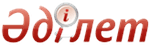 О внесении изменений и дополнений в постановление Правительства Республики Казахстан от 30 декабря 2009 года № 2295 "Об утверждении перечня заболеваний, против которых проводятся профилактические прививки, Правил их проведения и групп населения, подлежащих плановым прививкам"Постановление Правительства Республики Казахстан от 12 февраля 2013 года № 119        Правительство Республики Казахстан ПОСТАНОВЛЯЕТ:
      1. Внести в постановление Правительства Республики Казахстан от 30 декабря 2009 года № 2295 «Об утверждении перечня заболеваний, против которых проводятся профилактические прививки, Правил их проведения и групп населения, подлежащих плановым прививкам» (САПП Республики Казахстан, 2010 г., № 4, ст. 45) следующие изменения и дополнения:
      в приложении к Правилам проведения профилактических прививок, утвержденным указанным постановлением:
      в таблице раздела 1 «Инфекционные заболевания, против которых прививки проводятся за счет средств республиканского бюджета»:
      графы 7 «Дифтерия, столбняк (АДС)», 8 «Дифтерия (АД-М)» исключить;
      в подпункте 1):
      графу 3 «Полиомиелит (ОПВ, ИПВ)» строки «18 месяцев» дополнить знаком «+»;
      графу 5 «Коклюш, дифтерия, столбняк (АҚДС, АбКДС)» строки «6 лет (1 класс)» дополнить знаком «+»;
      строку:
      «                                                                    »
      исключить.
      2. Настоящее постановление вводится в действие по истечении десяти календарных дней после первого опубликования.      Премьер-Министр
      Республики Казахстан                       С. Ахметов© 2012. РГП на ПХВ Республиканский центр правовой информации Министерства юстиции Республики Казахстан12 лет+